Parent Post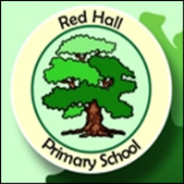 News for Parents and Carers at Red Hall Primary School			  June 2017RED HALL ELECTS FIRST PRIME MINISTER!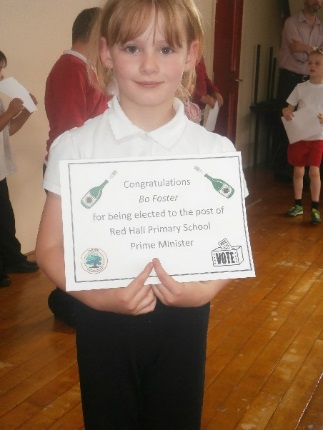 Thursday the 8th of June wasn’t just Election Day across the country, it was also the day that Red Hall Primary School elected its first ever Prime Minister! We had a week of assemblies where candidates were chosen (by the School Council), gave speeches and then on Thursday a polling station was created and the children voted for who they wanted to choose as our Prime Minister. The 179 votes cast were counted and independently verified by the School Council before the winner was announced – BO FOSTER!Her manifesto pledge was based around a celebration disco with guest DJ’s! It was an idea that caught the imagination of everyone. A letter will go out giving further details about when this will take place. Well done Bo, our school is safe in your hands! This week she will meet with the Head teacher, Ms Davidson, and the School Council to discuss the implementation of her policy! LISTENING TO PARENTSThe Parent Action Group met last term and suggested that we could nominate members of staff to form an ‘Anti-Bullying Team’. These staff would be around if children needed to discuss bullying concerns about themselves or a friend. The Action Group thought that this could be combined with a new poster campaign that would tell children what to look out for if they think they are being bullied and who they could speak to.This was a great idea! The ‘Anti-Bullying Team’ was put together immediately and Mr Goffee held an assembly to introduce them. Posters have been circulated around school and I’m sure many of you have seen them!Listening to parents and taking their views and ideas on board is really important to our school as we continue on our ‘outstanding journey’! The next meeting of the Parent Action Group will be on June 29th at 1.15pm, would you like to come? Please do so and get your voice heard. Speak to the office to let them know if you are coming or ask for Mr Goffee.Have you checked out our NEW website address: redhallprimary-darlington.co.uk ?